
BLACK STUDENT ALLIANCE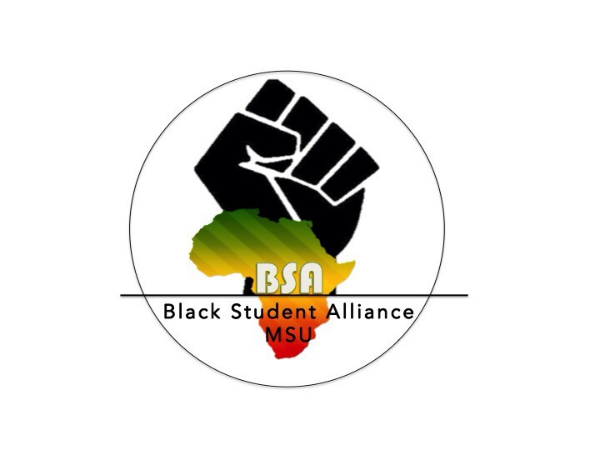 2017 – 2018 Executive Board Application The completed application must be submitted to the  BSAemail1@gmail.com  at 11:59 PM on March 16th.  Please include your resume and a letter of intent with the application. Requirements: All applicants must have a 2.5 cumulative GPAAll applicants must be a current undergraduate student at Michigan State UniversityAll applicants must present a speech at elections on March 20th, location TBD. If elected, applicants will be required to attend the CORES & COPS executive board retreat taking place March 25th - 26th at the Kellogg Biological Center. For more information regarding elections, there will be an Executive Board Informational meeting on March 13th at 6 pm in Erikson Kiva. Purpose: The purpose of Black Student Alliance is to cultivate the unity of MSU’s Black community as a conduit of leadership, academic success, consciousness, and experience. Vision Statement: The Black Student Alliance aims to ensure the promotion of radical Black love, through collective advocacy, continual support and results driven action, to redefine the Black experience at Michigan State University.Applications submitted after the deadline will not be consideredExecutive Board Position DescriptionsPresidentProvide leadership and direction to the organizationUnderstand and adhere to the constitution and guidelinesEstablish long and short range goals for objectives and goals with the executive boardStructure the organization to ensure continuity of leadership by providing opportunities for new leaders to develop and be mentoredHas the overall financial responsibility of the organizationApproves all planning from committees and membersApproves all official communications Regularly meet with advisor and vice president Regularly meet with MSU administration members and departmentsMaintain working relationships with CORES & COPS presidents and co-chairsMaintain working relationships with presidents of Black student organizationsMaintain relationships with MSU Black faculty, staff, Alumni AssociationPositively represent Black Student Alliance and the overall Black community in the media, public and any speaking engagementsVice PresidentPreside over meetings in absence of the presidentPlan, coordinate, and supervise committees to manage programs and initiativesProvide data on past events to benefit from past experiences or suggestions for improvement.Provide information on forthcoming events to communications director for inclusion in the newsletters, social media, and mailingEnsure strong leadership succession and mentorship to new officersRequest venues on behalf of the organization Manage expectations, performance, and disciplinary action of executive board members Regularly meet with advisor and president Communications DirectorMaintains correspondence of the organization Maintains roster and contacts of constitute groups, faculty, staff, and departmentsKeeps record of all meeting minutes and attendance Inform officers of deadlines for reports, mailing, or future commitmentsMaintains a complete and up to date copies of organizational documentsMaintain documentation of significant incidents that occur in relation to BSA and the Black community at MSU. Schedule presentations and meeting times for organizations seeking collaboration or fundingFinds ways to use technology to improve operationsHistorian Ensure meetings and decisions are made according to the Constitution and By-LawsSuggest amendments to the Constitution and By-Laws, which are to be voted on by the BoardMaintain inventory records of all supplies Bought and usedMaintain yearly binder including flyers, events, pictures, records, etc. Work with university archives, library, and other sources to compile and organize historical documentation. Manage any contact with BSA alumni or organization of a reunionTreasurer Work directly with the advisor to oversee finances of the organizationWork with president to create a yearly budget for organizationRecommend best financial practices regarding allocations and event planningCommunicate with the Advisor for accurate and up to date financial information; communicate such information to the Board at every meetingWorks with committees to complete program proposal worksheets (PPW) Works with committees to complete and funding requests on behalf of BSAPrepare and submit financial statements to president and advisorEnsures adequate budget is controlled and maintainedPublic Relations ChairServe as Chair of the PR CommitteeMaintain a positive image of the organization in the mediaMaintain website and social media accountsMaintain presence online through engaging contentPublicize activities through email, social media, and websiteAssist the president in crafting statements on behalf of the organizationCraft news stories, newsletters, press releases, and statements on behalf of the organizationConstruct media list and serve as the liaison to the media and press Create all advertisements and branding materials of the organizationPhotograph events and activities of the organizationCampus Representative (Must be a member of the National PanHellenic Council) Manage calendar of events that are occurring in the Black community Help alleviate programming conflicts within the Black communityReport activities that are occurring within NPHC to Black Student AllianceReport activities that are occurring within BSA to NPHCArrange a collaborative events or initiatives with Black organizations on campusWork with president and vice president to planning any Harambee, Black student leader retreats, or town halls. Support the development of the newsletter by sharing information from other campus organizationsResidence Hall RepresentativeAttend weekly RHA general assembly and committee meetingsAttend all leadership roundtable eventsMaintain working relationship with DREPA and RHA representativesParticipate in RHA initiatives and eventsShare upcoming BSA events in RHA meetingsAssist Black organizations in becoming a constituent group of RHABe knowledgeable of RHA constitution, bylaws, and fundingPolitical Affairs DirectorAttend weekly ASMSU general assembly and committee meetingsAttend all CORES & COPS meetingsPresent all bill proposal on behalf of BSAMaintain working relationship with LUMA and ASMU representativesParticipate in ASMSU initiatives and eventsShare upcoming BSA events in ASMSU meetingsAssist Black organizations in becoming a constituent group of ASMSUBe knowledgeable of ASMSU constitution, bylaws, and fundingOCAT/Cores & Cops LiaisonAttend regular CORES & COPS meetingsReport on upcoming CORES & COPS events, initiatives, or newsPlan and execute events to utilize collaborative fundingMaintain working relationships with other CORES & COPS leadersAttend CORES & COPS eventsRegular communication with OCAT staff on behalf of BSAInform OCAT of our upcoming events and initiativesAttend OCAT sponsored programs and workshopsMember at Large  Plan bonding activities for executive board and general body Coordinate community service projects and eventsPlan and execute general assembly meetingsRegular communication with general body committee chairsAttend RHA and ASMSU meetings in absence of the representativePlease answer each of the following questions in 200 words or less.  All questions must be completed in their entirety, and submitted along with application, resume, and letter of intent.  If you have any questions regarding this application, please e-mail bsaemail1@gmail.com with the subject line: BSA E-Board Question. Position of Interest: _____________________________________________________________Last Name: _________________________ First Name: _________________________M.I. ____PID Number: _______________________________Major: ____________________________________ Projected Graduation Date: _____________Are you in good academic standing? Yes/ No	Cumulative G.P.A.: ____________________Local Address: __________________________________________________________________Phone: ______________________________	E-mail: ______________________________Name any organizations that you are currently involved in, your position within the organization, and how you have contributed to the advancement of the organization.Why are you interested in becoming a board member of Black Student Alliance? What specific position are you applying for, and why?  (This should be addressed in the speech you prepare to present on Election Day). If elected, what other time commitments will you have throughout the year? How will you be able to balance the responsibilities of BSA with your other obligations?What do you consider strengths and weaknesses of the Black student community at MSU? How can they be maintained or improved? Which BSA program(s) have you attended this year? Do you have any suggestions on how any of the programs could be improved? If you have not attended any BSA program this year, please explain why. What are your career aspirations? How do your plans relate to the development of the Black community? Describe the role that BSA should have in the MSU Black community and the general campus at large. What are some improvements that could be made to Black Student Alliance to be more effective? I verify that all the above information is true and completed by myself.  If for some reason, it is determined that the above information is false or forged, I will relinquish my privilege to be considered as a prospective BSA Board member.  If I have already become a Board member, I will resign immediately. By checking this box, I indicate my understanding and commitment to the dates listed and this application in its entirety. 